УНИВЕРЗИТЕТ У БЕОГРАДУБИОЛОШКИ ФАКУЛТЕТСТУДЕНТСКИ ПАРЛАМЕНТ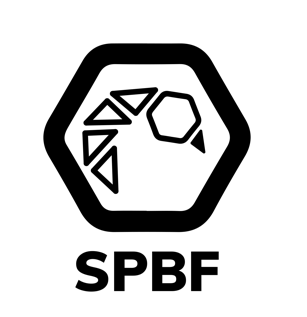 ПРАВИЛНИКО ОРГАНИЗАЦИЈИ И РАДУ СТУДЕНТСКОГ ПАРЛАМЕНТА БИОЛОШКОГ ФАКУЛТЕТАБеоград, децембар, 2020.САДРЖАЈСАДРЖАЈ	2I ОПШТЕ ОДРЕДБЕ	3II НАЗИВ И СЕДИШТЕ ПАРЛАМЕНТА	3III ЈАВНОСТ РАДА	4IV ЗАСТУПАЊЕ ПАРЛАМЕНТА	4V УНУТРАШЊА ОРГАНИЗАЦИЈА ПАРЛАМЕНТА	5VI ОРГАНИ ПАРЛАМЕНТА	51. ПАРЛАМЕНТ	52. НАДЛЕЖНОСТ И РАД ПАРЛАМЕНТА	82.1. Надлежности Парламента	82.2. Сазивање седнице	92.3. Отварање седнице	102.4. Вођење седнице	122.5. Одржавање реда на седници	142.6. Закључивање седнице	153. ОДЛУЧИВАЊЕ	163.1. Јавно гласање	163.2. Тајно гласање	163.3. Ступање одлука на снагу	184. ИЗБОР ПРЕДСТАВНИКА СТУДЕНТСКОГ ПАРЛАМЕНТА У ОРГАНЕ ФАКУЛТЕТА	195. ИЗБОР КАНДИДАТА ЗА СТУДЕНТА ПРОДЕКАНА	206. ПРЕДСЕДНИШТВО	217. ПРЕДСЕДНИК ПАРЛАМЕНТА	238. ЗАМЕНИК ПРЕДСЕНИКА ПАРЛАМЕНТА	249. ПОТПРЕДСЕДНИЦИ ПАРЛАМЕНТА	2410. ПРАВА И ДУЖНОСТИ ЧЛАНОВА ПАРЛАМЕНТА	2611. НАЧИН ФИНАНСИРАЊА ПАРЛАМЕНТА	27X ПОСЛОВНА ТАЈНА И ЗАБРАНА КОНКУРЕНЦИЈЕ	28XI САРАДЊА И ОДНОС ПАРЛАМЕНТА И ДРУГИХ ОРГАНА ФАКУЛТЕТА И ОРГАНИЗАЦИЈА	29XII СТАТУСНЕ ПРОМЕНЕ И ПРОМЕНЕ ОБЛИКА  ПАРЛАМЕНТА	30XIII ОПШТИ АКТИ	30XIV ПРЕЛАЗНЕ И ЗАВРШНЕ ОДРЕДБЕ	30На основу члана 66 Закона о високом образовању (“Сл. гласник РС“ бр. 88/2017, 73/2018, 27/2018 – др. закон, 67/2019 и 6/2020 – др. закони), члана 70 Статута Универзитета у Београду и члана 70. став 1. тачка 2. Статута Биолошког факултета на Другој редовној седници одржаној 30. 12. 2020. Студентски парламент Биолошког факултета донео је апсолутном већином гласова: ПРАВИЛНИКО ОРГАНИЗАЦИЈИ И РАДУ СТУДЕНТСКОГ ПАРЛАМЕНТА БИОЛОШКОГ ФАКУЛТЕТАI ОПШТЕ ОДРЕДБЕ	Члан Овим Правилником регулише се организација и рад Студентског парламента Биолошког факултета (у даљем тексту Парламент) и основна питања унутрашњих односа у Парламенту које повезује заједнички образовни и научни интерес на Факултету, као део јединственог повезивања високошколских субјеката који учествују у остваривању и обезбеђивању заједничких интереса важних за високо образовање и науку у Републици Србији.Члан Студентски парламент је орган Биолошког факултета Универзитета у Београду, у складу са Законом.II НАЗИВ И СЕДИШТЕ ПАРЛАМЕНТАЧлан Пун назив парламента је: Студентски парламент Биолошког факултета Универзитета у Београду.Скраћени назив парламента је: Студентски парламент Биолошког факултета.Скраћеница парламента је: СПБФ.Седиште Студентског парламента је у Београду, Студентски трг, бр. 3/II.Адреса електронске поште Парламента је: spbf@bio.bg.ac.rsЧлан Парламент поседује свој логотип.Председник Парламента поседује векторску верзију логотипа у електронској форми, а Председништво одлучује о садржини, примени и употреби симбола Парламента у складу са овим Правилником.III ЈАВНОСТ РАДАЧлан Рад Парламента је јаван.Јавност рада Парламента обезбеђује се путем сопственог информационог система и издавања посебних публикација и билтена Парламента. Парламент и органи Парламента, на предлог председавајућег,  могу одлучити да се одређена питања, изузетно разматрају у тајности. Податке и информације о раду и активностима Парламента, могу давати чланови Парламента и они су одговорни за њихову тачност и истинитост. Одлуком коју доноси Председништво Парламента, одређује се који подаци представљају пословну тајну, чије би саопштење због њихове природе и значаја било супротно интересима Парламента и студената Факултета.IV ЗАСТУПАЊЕ ПАРЛАМЕНТАЧлан Парламент заступа председник Парламента. Председник Парламента може пренети поједина овлашћења за заступање Парламента на друго лице, члана Парламента. Обим, садржину и трајање овлашћења одређује председник Парламента.Члан У име Парламента се могу потписивати лица која су овлашћена за његово заступање, односно преузимање правних послова у име и за рачун Парламента.Председник се потписује у име Парламента тако што уз назив Парламента и назнаку функције коју обавља ставља свој потпис.Пуномоћник се потписује у име Парламента уз назнаку да делује као пуномоћник односно прокуриста.V УНУТРАШЊА ОРГАНИЗАЦИЈА ПАРЛАМЕНТАЧлан Организациона структура Парламента се утврђује према потребама обављања делатности Парламента и дефинисана је Правилником Парламента.VI ОРГАНИ ПАРЛАМЕНТАЧлан Органи Парламента су органи управљања, екстракурикуларни органи као и пословодни орган. Орган управљања Парламента је Председништво. Пословодну делатност Парламента обавља председник Парламента, а у његовој спречености заменик председника.Екстракуриркуларни органи су: Центар за научно-истраживачки рад студената Биолошког факултета и студентски часопис ,,Симбиоза’’.Центар за научно-истраживачки рад студената Биолошког факултета (ЦНИРС) основан је са циљем да омогући стручно усавршавање студената. Рад ЦНИРС ближе је утврђен Правилником о организацији и раду ЦНИРС а његовим радом руководи Управни одбор, који бира Парламент.Студентски часопис ,,Симбиоза’’ основан је са циљем да студентима омогући ширење научно-популарног садржаја као и информисање студената о битним студентским темама. Његов рад ближе одређен је Правилником о организацији и раду студентског часописа ,,Симбиоза’’ а радом руководи главни и одговорни уредник којег бира Парламент.1. ПАРЛАМЕНТЧлан Парламент чини 23 (двадесет три) члана од којих су 12 (дванаест) изабрани представници сваког модула одређене генерације на свакој од четири године предвиђене студијским програмом на Основним академским студијама, 5 (пет) изабрани представници сваког студијског програма на Мастер академским студијама Факултета и 6 (шест) чланова су изабрани представници свих студената Биолошког факултета.Представници модула сваке генерације на Основним академским студијама бирају се тајним и непосредним гласањем. Право гласа приликом избора представника модула, имају сви студенти уписани на тај модул, одређене генерације.Представници студијских програма на Мастер академским студијама бирају се тајним и непосредним гласањем. Право гласа приликом избора представника студијског програма, имају сви студенти уписани на тај студијски програм.Представници свих студената Факултета бирају се у Парламент тајним и непосредним гласањем. Право гласа на изборима за Парламент имају сви студенти Биолошког факултета у складу са Законом. Чланови Парламента бирају се на време од две године, уз могућност поновног избора. Мандат чланова изабраних на редовним изборима тече од 1. октобра, у складу са Законом и Статутом факултета, а мандат чланова изабраних на ванредним изборима тече од датума усвајања извештаја о изборима Изборне комисије од стране Парламента.Парламент расписује ванредне изборе за представнике модула прве године Основних академских студија и представнике студијских програма Мастер академских студија најкасније до краја октобра текуће школске године.Члану Студентског парламента Факултета коме је престао статус студента на Факултету престаје мандат даном престанка статуса, а ванредни избори се спроводе у складу с одредбама статута Факултета и Правилника Парламента, у року од највише 15 дана од констатовања престанка мандата.Уколико члан Парламента поднесе оставку, Парламент је дужан да, у року од 15 дана од усвајања оставке од стране Председништва, организује ванредне изборе у складу са овим Правилником. Оставка се подноси председнику Парламента, или директно Парламенту, на седници.Члан Парламента може бити опозван ако не присуствује или нередовно присуствује седницама или ако је његовом кривицом, односно несавесним радом проузрокована штета студентима, или Парламенту. О опозиву одлучује Парламент апсолутном већином гласова на предлог председавајућег или једне трећине чланова Парламента. Ванредне изборе за упражњено место организује Парламент у року од 15 дана од одлуке о опозиву члана Парламента у складу са овим Правилником.Члан Избор чланова Студентског парламента Факултета одржава се у априлу, на редовним изборима, најкасније до 10. дана у месецу, односно истовремено са избором представника Биолошког факултета у Студентском Парламенту Универзитета у Београду.Парламент чији мандат траје, доноси одлуку о расписивању избора за чланове новог Парламента у складу са Статутом Факултета, најкасније до 20. марта.Одлуком о расписивању избора одређује се време, место одржавања и трајање избора и именује се трочлана Изборна комисија из редова студената. Изборна комисија састоји се од председника Изборне комисије и два члана. Чланови Изборне комисије  не могу бити кандидати на изборима за Парламент. Изборна комисија подноси извештај о изборима о актуелном саставу Парламента и Управи Факултета.Члан Изборна комисија брине о регуларности спровођења избора, преузима бирачки списак од стручног органа Факултета (Студентске службе), руководи спровођењем избора, одређује гласачка места, прима кандидатуре и на огласним таблама истиче списак кандидата, припрема изборни материјал, броји гласове, утврђује изборне резултате и о томе подноси извештај Парламенту. Након усвајања извештаја о изборима, Парламент констатује свој нови састав, који ступа на дужност на Конститутивној седници.Члан Право да бирају и буду бирани имају сви студенти Факултета који имају статус студента у складу са Законом.Гласање се врши путем гласачких листића.Садржај гласачког листића утврђује Изборна комисија именована од стране Парламента.Изабрани су кандидати који добију највећи број гласова од студената који су гласали.Уколико два кандидата имају исти број гласова избори се понављају између та два кандидата у року од 7 дана након објаве резултата.Члан Конститутивна седница новог сазива Парламента одржава се током прве недеље октобра.Конститутивну седницу Парламента сазива одлазећи председник Парламента, а у случају спречености председника, седницу сазива студент продекан који председава седницом до избора председника Парламента и верификације мандата усвајањем извештаја о изборима Изборне комисије.Нови сазив Парламента ступа на дужност на Конститутивној седници.Члан Парламент бира апсолутном већином, из својих редова председника и заменика председника Парламента. Председник и заменик председника бирају се на предлог било ког члана у Парламенту јавним гласањем, уколико Парламент не одлучи другачије.Председник заказује седницу, припрема и руководи седницом, стара се о одржању реда и потписује акте и одлуке донете на седници.Председник може бити разрешен дужности или опозван и пре истека времена на које је изабран, ако му престане својство студента или ако не врши своју дужност или поднесе оставку.Иницијативу за разрешење председника Студентског парламента може покренути сам председник или најмање једна трећина (1/3) чланова Студентског парламента, подношењем писменог захтева. Захтев за разрешење председника Студентског парламента се може поднети највише једном у току семестра. Предлог се доставља Председништву, који је дужан да сазове седницу на којој ће се гласати поверење председнику, најкасније седам дана након пријема захтева. Одлуку о смени председника доноси апсолутна већина чланова Парламента. До избора новог председника, дужност председавајућег врши заменик председника.Уколико је председник Парламента привремено спречен да врши своју дужност, онда дужност председника врши заменик председника Парламента.Члан Парламент може заседати и пуноважно одлучивати ако седници присуствује најмање половина од укупног броја верификованих чланова. Парламент одлучује већином гласова присутних чланова сем ако другачије није дефинисано овим Правилником. У случају истог броја гласова ''за'' или ''против'' одлучујући је глас председника Парламента.2. НАДЛЕЖНОСТ И РАД ПАРЛАМЕНТА 2.1. Надлежности Парламента Члан Студентски Парламент:бира и разрешава председника и заменика председника Парламента;бира и разрешава потпредседнике Парламента;доноси општа акта о своме раду;одлучује о статусним променама и промени облика  Парламента;оснива радна тела која се баве појединим пословима из надлежности Парламента;бира и разрешава представнике студената у органима и телима Факултета и Универзитета у складу са вишим правним актима;предлаже Савету кандидата за студента продекана, по поступку утврђеним овим Правилником;покреће поступак за разрешење студента продекана у складу са Статутом Факултета и овим Правилником;бира представнике студената у Савету факултета;према потреби, разрешава дужности представнике студената у Савету факултета, и бира нове на ту дужност;бира представнике студената у Наставно научно веће Факултета;према потреби, разрешава дужности представнике студената у Наставно научном већу Факултета, и бира нове на ту дужност (до истека мандата представника);бира и разрешава чланове управног одбора Центра за научно-истраживачки рад студената Биолошког факултета;бира и разрешава главног и одговорног уредника часописа студената Биолошког факултета;доноси годишњи план и програм активности Парламента Факултета за текућу школску годину;усваја пројекте и друге планове о активностима и делатностима Парламента,разматра питања и спроводи активности у вези са обезбеђењем и оценом квалитета наставе, реформом студијских програма, анализом ефикасности студирања, утврђивањем броја ЕСПБ бодова, унапређењем мобилности студената, подстицањем научноистраживачког рада студената, заштитом права студената и унапређењем студентског стандарда;организује и спроводи програме ваннаставних активности студената;учествује у поступку самовредновања Факултета, у складу с општим актом који доноси Наставно-научно веће, односно Сенат;остварује студентску међуфакултетску и међународну сарадњу;бира и разрешава представнике студената у органима и телима других установа и удружења у којима су заступљени представници студената Факултета, у складу с општим актом установе, удружења, односно Факултета;усваја годишњи извештај о раду студента продекана;доноси план и програм активности за наредну школску годину, као и финансијски план, најкасније до 30. новембра године у којој је изабран. Најкасније до 31. октобра, Студентски парламент усваја годишњи извештај и финансијски извештај за претходну школску годину;обавља и друге послове, у складу са законом, Статутом Факултета и општим актима Факултета и Универзитета.2.2. Сазивање седницеЧлан Студентски парламент ради у седницама са утврђеним дневним редом. Предлог дневног реда седнице припрема председник Студентског парламента.Седнице Парламента могу бити редовне и ванредне.Редовна седница Парламента сазива се најмање два пута у току једног семестра.Ванредна седница Парламента сазива се по потреби, када је то у интересу Парламента и/или студената Факултета. У посебним случајевима (различити безбедносни или практични разлози), председник Парламента седницу може сазвати и одржати онлајн. У случају спречености чланова Парламента да присуствују седници, седница се може одржати електронским путем.Седнице Парламента су јавне, осим у случајевима утврђеним овим Правилником.Члан Седницу Парламента сазива председник на сопствену иницијативу, на предлог студента продекана, Председништва или на предлог једне трећине чланова Парламента.У одсуству председника, седницу сазива заменик председника или студент продекан.Члан Када се седница сазива на предлог студента продекана, Председништва или једне трећине чланова Студентског парламента, подносилац предлога је дужан да приложи предлог дневног реда седнице и одговарајуће образложење.Председник Студентског парламента је дужан да сазове седницу Студентског парламента на писани захтев студента продекана, Председништва или једне трећине чланова Студентског парламента, најкасније петнаест дана од дана пријема захтева.Уколико ни председник ни заменик председника Парламента не сазову седницу, исту има обавезу да сазове студент продекан.Члан Председник Студентског парламента писаним путем одређује дан, час и место одржавања седнице, са предлогом дневног реда, најмање пет дана пре одржавања седнице.Позив за седницу доставља се члановима Студентског парламента електронским путем са назнаком времена и места одржавања седнице и предлогом дневног реда. Позив се доставља свим члановима Парламента и студенту продекану. Уз позив за седницу Парламента достављају се и одговарајући материјали (извештаји, анализе, предлози програма, пројеката, одлука и др.).Сазивање редовне седнице Парламента са предложеним дневним редом објављује се у року најмање 5 (пет) дана пре њеног одржавања, на званичном сајту Парламента.Сазивање ванредне седнице Парламента са предложеним дневним редом објављује се у року најмање 2 (два) дана пре њеног одржавања и на званичном сајту Парламента.Сазивање ванредне електронске седнице врши се путем електонске поште или путем званичног сајта Парламента.Сазивање онлајн седнице врши се по истом принципу као и сазивање редовне односно ванредне седнице с тим што се учесницима додатно обезбеђује приступ платформи преко које ће се седница одржати.Изузетно, обавештење о времену и месту одржавања седнице и дневном реду може се доставити и у краћем року, уз обавезно благовремено обавештавање чланова Студентског парламента телефоном или путем електронске поште, при чему је председник Студентског парламента дужан да на почетку седнице образложи такав поступак.Председник може да одложи час, односно дан почетка седнице Студентског парламента уколико је достављени материјал уз предложени дневни ред преобиман и који чланови Студентског парламента не могу да размотре до одређеног почетка седнице или ако добије писану иницијативу једне трећине чланова Студентског парламента за одлагање седнице, о чему благовремено обавештава чланове Студентског парламента.Одлагање седнице не може бити дуже од седам дана.2.3. Отварање седницеЧлан Седницом Студентског парламента руководи председник.У одсуству председника, седницом Студентског парламента руководи заменик председника Парламента, а уколико је и он одсутан, седницом председава студент продекан.Члан Кворум за одржавање седнице Студентског парламента постоји ако је за време трајања седнице присутно више од половине од укупног броја чланова Студентског парламента.Члан Председавајући отвара седницу и, на основу службене евиденције о присутности чланова Студентског парламента, констатује број чланова који присуствују седници.Уколико председавајући констатује да на почетку седнице није присутна најмање једна половина од укупног броја чланова Студентског парламента, седница се одлаже за 30 (тридесет) минута.Уколико ни после померања почетка седнице од једног сата не постоје услови за почетак седнице Студентског парламента, о новом термину одржавања седнице одлучује Председништво у року од 24 сата, при чему одлагање не може бити дуже од 7 (седам) дана.О одлагању одржавања седнице чланови Студентског парламента се обавештавају путем телефона и/или електронском поштом. Члан На почетку рада председавајући обавештава Парламент о члановима који су спречени да присуствују седници, као и о томе ко је позван на седницу.Истовремено, председавајући даје потребна објашњења у вези са радом на седници и другим питањима.На седницама Студентског парламента, у дискусији, поред чланова Студентског парламента и студента продекана, може учествовати сваки овлашћени предлагач допуне дневног реда, односно свако коме је упућен позив за седницу, док о учешћу у дискусији за друга присутна лица одлучује председавајући седницом.Члан По утврђивању кворума за рад и отварању седнице, председавајући Студентског парламента приступа утврђивању дневног реда.Дневни ред седнице утврђује Студентски парламент и до краја седнице се не може мењати.Предлог за допуну или измену дневног реда може поднети било који члан Студентског парламента, студент продекан, било који орган или тело Факултета. Предлог, допуну или измену дневног реда се у писаној или усменој форми подноси председавајућем најкасније до усвајања дневног реда седнице Студентског парламента и садржи назив и функцију подносиоца, предмет расправе и образложење.Студентски парламент одлучује посебно о сваком предлогу за измену и допуну предложеног дневног реда.О дневном реду у целини, Студентски парламент одлучује након изјашњавања о свим предлозима за измену и допуну предложеног дневног реда.Студентски парламент је дужан да се изјасни о сваком предлогу уврштеном у дневни ред и да подносиоцу предлога одговори.Члан Прва тачка дневног реда седнице Студентског парламента је усвајање записника са претходне седнице Студентског парламента.Чланови Студентског парламента и студент продекан имају право да ставе примедбу на записник.О основаности примедбе на записник одлучује Студентски парламент, без дискусије.Усвојен записник потписују председник и заменик председника.2.4. Вођење седницеЧлан За сваку тачку дневног реда, појединачно, отвара се дискусија. Реч за дискусију даје председавајући.По отварању дискусије сваке тачке дневног реда седнице Студентског парламента, право да говоре по следећем реду имају:предлагач тачке дневног реда,председник  Студентског  парламента,  ако  није  предлагач  тачке  дневног реда,студент продекан, ако није предлагач тачке дневног реда,чланови Студентског парламента редом којим се јављају за реч председнику Студентског парламента.Члан Учешће у дискусији може имати карактер садржинске или процедуралне интервенције.Процедурална интервенција има предност у односу на садржинску, па председавајући прво даје реч члану Студентског парламента који покреће процедурално питање.Члан Уколико се члан Студентског парламента у свом излагању на седници увредљиво изрази о другом учеснику дискусије, наводећи његово име и презиме или функцију, односно погрешно протумачи његово излагање, учесник дискусије на кога се излагање односи, има право на реплику.Одлуку у случајевима из става 1. овог члана, доноси председавајући.Учеснику дискусије из става 1. овог члана председавајући даје реч одмах по завршетком излагању претходног говорника, сем ако неко од чланова Студентског парламента не покреће процедурално питање.Члан Нико не може да говори на седници Студентског парламента, пре него што затражи и добије реч од председавајућег.Нико не може прекидати говорника нити га опомињати, осим председавајући у случајевима предвиђеним овим Пословником.За време говора учесника у дискусији није дозвољено добацивање, односно ометање говорника на други начин као и сваки други поступак који угрожава слободу говора.Члан Чланови Студентског парламента и други учесници у раду Студентског парламента дужни су да поштују достојанство Студентског парламента Биолошког факултета Универзитета у Београду и целе академске заједнице.Чланови Студентског парламента дужни су да се једни другима обраћају са уважавањем.Није дозвољено коришћење увредљивих израза, као ни изношење чињеница и оцена које се односе на приватан живот других лица.Члан Дискусија се може временски ограничити ради ефикасности рада, о чему одлучује Студентски парламент, на предлог члана Студентског парламента о чему се не води дискусија.Члан Када утврди да нема више пријављених за учешће у дискусији, председавајући закључује дискусију.Након завршене дискусије по одређеној тачки дневног реда, а имајући у виду све изнесене аргументе, председавајући Студентском парламенту ставља на изјашњавање прецизно формулисан предлог одлуке о разматраном питању.Након тога приступа се одлучивању по тој тачки дневног реда, по поступку предвиђеном овим Правилником.Члан Председавајући прекида рад Студентског парламента када утврди недостатак кворума на седници или ако то Студентски парламент закључи.Председавајући може одредити паузу у раду Студентског парламента ако је то потребно.Председавајући обавештава чланове Студентског парламента о наставку седнице.Наставак седнице мора бити одржан у року од највише седам дана.2.5. Одржавање реда на седнициЧлан О реду на седници Студентског парламента стара се председавајући.Због повреде реда на седници, председавајући може да изрекне мере: опомену, одузимање речи или удаљење са седнице.Члан Опомена се изриче учеснику дискусије:који говори пре него што је затражио и добио реч;ако прекида говорника у излагању или добацује, односно омета говорника, или на други начин угрожава слободу говора;ако прекорачи време за дискусију, или понавља тезе које је већ изнело, или се удаљило од теме;ако износи чињенице и оцене које се односе на приватан живот других лица;ако употребљава увредљиве изразе или вређа и омаловажава саговорнике;ако другим поступцима нарушава ред на седници или поступа противно одредбама овог Правилника.Члан Мера одузимања речи изриче се учеснику дискусије коме су претходно изречене две мере опомене, а који и после тога чини повреду Правилника. Говорник коме је изречена мера одузимања речи дужан је да, без поговора, престане са излагањем.Члан Мера удаљења са седнице изриче се учеснику дискусије који и после изречене мере одузимања речи омета или спречава рад на седници, не поштује одлуку председавајућег о изрицању мере одузимања речи, или наставља да чини друге прекршаје Правилника, као и у другим случајевима одређеним овим Правилником.Мера удаљења са седнице може се изрећи учеснику дискусије и без претходно изречених мера, у случају физичког напада, односно другог сличног поступка којим се угрожава физички или морални интегритет учесника седнице.Председник Студентског парламента покреће дисциплински поступак пред надлежном Дисциплинском комисијом против лица из става 1. и 2. овог члана.Учесник дискусије коме је изречена мера удаљења са седница дужан је да се одмах удаљи са седнице.Члан Ако председавајући не може редовним мерама да одржи ред на седници, одредиће паузу у трајању потребном да се успостави ред.Мере опомене, одузимања речи и удаљења са седнице примењују се за седницу на којој су изречене.2.6. Закључивање седницеЧлан Када се обави дискусија по свим тачкама дневног реда и одлучивање по њима, председавајући закључује седницу Студентског парламента.Члан О раду на седници Студентског парламента води се записник.Записник садржи: редни број седнице, датум, време и место одржавања седнице, усвојени дневни ред, имена присутних чланова, имена присутних лица која су позвана да учествују у раду, имена одсутних чланова који су оправдали свој изостанак, имена одсутних чланова који нису оправдали свој изостанак, сажетке питања која су разматрана на седници, резултате гласања по свакој тачки дневног реда, текст усвојених одлука, закључака и препорука по тачкама дневног реда, изречене мере и потписе председника и заменика председника Студентског парламента.Битни делови изјаве посланика, који је на седници Студентског парламента издвојио мишљење, уносе се у записник на његов захтев.Заменик председника Парламента, који за време трајања седнице води записник, дужан је да по завршетку седнице састави записник о одржаној седници.Усвојени записници са седница Студентског парламента са целокупном документацијом трајно се чувају у архиви Студентског парламента у папирној и електронској форми и о томе се стара заменик председника Студентског парламента.3. ОДЛУЧИВАЊЕЧлан Одлуке Студентског парламента се доносе већином од броја присутних чланова парламента, уколико овим Правилником  није другачије одређено.Студентски парламент одлучује гласањем чланова Студентског парламента у складу са овим Правилником.Чланови гласају „за“ предлог, „против“ предлога, или се уздржавају од гласања.3.1. Јавно гласањеЧлан Студентски парламент одлучује јавним гласањем: подизањем руку.Ако се гласа јавно, чланови Студентског парламента се прво изјашњавају – ко је за предлог, затим – ко је против предлога, и на крају – ко се уздржава од гласања.Сваки члан при гласању о неким предлогу може подићи руку само једном у току истог гласања.Након обављеног гласања, председавајући закључује гласање и саопштава резултат гласања.3.2. Тајно гласањеЧлан Студентски парламент одлучује тајним гласањем, кад је то предвиђено овим Правилником  или посебном одлуком Студентског парламента.Тајно се гласа употребом гласачких листића. Ако се гласа тајно, израђује се онолико гласачких листића  колико Студентски парламент има чланова.Гласачки листићи су исте величине, облика и боје.За свако поновљено гласање, израђују се нови гласачки листићи.Члан Тајним гласањем руководи председавајући, коме у раду помажу још два члана Студентског парламента (у даљем тексту: Комисија за гласање).Члан Комисија за гласање задужена је за штампање гласачких листића.Гласачки листић садржи предлог о коме се одлучује и опредељење „за“ и „против“. На дну гласачког листића, реч „за“ је на левој, а реч „против“ на десној страни. Члан Студентског парламента гласа тако што заокружује реч „за“ или реч „против“.Члан Приликом избора на гласачком листићу кандидати се наводе азбучним редом. Испред имена сваког кандидата ставља се редни број.Гласање се врши заокруживањем редног броја испред имена кандидата за кога посланик гласа.Гласати може се за највише онолико кандидата колико се бира, и то између кандидата чија су имена наведена на гласачком листићу.Члан Члану Студентског парламента се уручује гласачки листић тако што прилази столу председавајућег, пошто је претходно прозван. Председавајући уручује члану гласачки листић, а члан Студентског парламента из комисије за гласање означава код имена и презимена члана у списку да му је гласачки листић уручен.Кад члан Студентског парламента попуни гласачки листић, прилази месту где се налази гласачка кутија и убацује у њу гласачки листић, а члан комисије за гласање то означава у списку код имена и презимена члана који је гласао.Гласачка кутија на почетку гласања мора бити празна.Члан Пошто је гласање завршено, комисија за гласање утврђује резултат гласања у истој просторији у којој је гласање и обављено.Пре отварања гласачке кутије, пребројаће се неуручени гласачки листићи.Члан Утврђивање резултата гласања обухвата податке о броју:уручених гласачких листића;употребљених гласачких листића;неупотребљених гласачких листића;неважећих гласачких листића;важећих гласачких листића;гласова „за“ и гласова „против“, односно, ако се приликом избора гласа о више кандидата за исту функцију, гласова које су добили поједини кандидати.Утврђивање резултата гласања обухвата и констатацију да је предлог изгласан, или да није изгласан прописаном већином, односно, кад се у избору гласа о два или више кандидата за исту функцију, који кандидат је изабран.Члан Неважећим гласачким листићем сматра се непопуњени гласачки листић и гласачки листић из кога се не може са сигурношћу утврдити за који је предлог је гласано.Приликом гласања о избору и именовању, неважећим гласачким листићем сматра се и гласачки листић на коме је заокружен већи број кандидата од броја који се бира.Члан О утврђивању резултата гласања саставља се записник који потписују сви чланови комисије за гласање.Председавајући објављује резултат гласања.3.3. Ступање одлука на снагуЧлан Одлуке Студентског парламента важе од тренутка доношења, уколико самом одлуком није другачије регулисано.Одлуке Студентског парламента не могу имати ретроактивно дејство.4. ИЗБОР ПРЕДСТАВНИКА СТУДЕНТСКОГ ПАРЛАМЕНТА У ОРГАНЕ ФАКУЛТЕТАЧлан Студентски парламент Факултета бира представнике студената у органе Факултета из реда чланова Парламента, а број представника који се бирају дефинисан је Статутом Факултета.	Члан 	Парламент на Конститутивној седници расправља о, и врши избор студентских представника за Савет факултета, Наставно-научно веће и посебне комисије које Факултет по потреби ствара. Сви чланови Парламента имају право да предложе кандидата за место представника у органима Факултета. Кандидат може, а не мора, бити члан Парламента, осим у случају кандидатуре за представника за Савет факултета, када кандидат мора бити члан Парламента. Избор представника се врши јавним гласањем чланова Парламента, у складу са Статутом факултета.Председник Парламента извештава декански колегијум о избору представника.Мандат представника у органима траје до конституисања новог сазива Парламента.Члан Представник у органима Факултета је дужан да редовно присуствује седницама органа, штити интересе студената и Парламента, спроводи одлуке Парламента.Члан Представнику  Студентског парламента Факултета коме је престао статус студента на Факултету престаје мандат даном престанка статуса, а нови представник се бира у складу с одредбама статута Факултета и Правилника Парламента, у року од највише 30 дана од дана престанка мандата.Уколико представник поднесе оставку председнику Парламента, нови представник се бира у складу с одредбама статута Факултета и Правилника Парламента, у року од највише 30 дана од дана престанка мандата.О опозиву представника у органима Факултета одлучује Парламент већином гласова на предлог председника Парламента, Председништва или једне трећине чланова Парламента. О избору новог представника Парламент расправља на истој седници.	5. ИЗБОР КАНДИДАТА ЗА СТУДЕНТА ПРОДЕКАНАЧлан Студента продекана бира и разрешава Савет Факултета, на предлог Студентског парламента Факултета.Поступак за избор студента продекана покреће Парламент на Конститутивној седници Парламента и формира Изборну комисију. Изборна комисија оглашава конкурс и у року од 7 (седам) дана прикупља кандидатуре, а након овог рока јавно истиче кандидатуре. Уколико нема пријављених кандидата за студента продекана, Изборна комисија поступа по Правилнику.Након 3 дана од дана објављивања кандидатура за студента продекана, председник Парламента сазива седницу Парламента на којој чланови Парламента гласају о избору кандидата за студента продекана. Након тога, председник Парламента формира Изборну комисију која ће вршити разговор са изабраним кандидатима за студента продекана. Изборна комисија доноси предлог  о избору кандидата за студента продекана.Члан Право кандидовања за место студента продекана има сваки студент који испуњава следеће услове:да има статус студента Биолошког факултет више од једне а мање од четири школске године, а да је у том периоду остварио/ла просечно најмање 45 ЕСПБ по коначној години студирања; да није прекршио Правилник о дисциплинској одговорности студената.Члан Студент продекан:заступа интересе студената и помаже им у остваривању и заштити  њихових права;учествује у раду Савета и Наставно-научног већа без права гласа;учествује у раду свих тела и органа Факултета, односно Универзитета, када се разматрају питања из његове надлежности, и  стара се о спровођењу њихових одлука који се односе на услове рада студената, њихова права и обавезе;координира рад студентских организација на Факултету;обавештава студенте о свом раду, раду свих тела и органа Факултета, односно, Универзитета, и другим питањима од интереса за студенте;обавља и друге послове који се односе на студентска питања;за свој рад  одговара Студентском парламенту и Савету Факултета;организује, иницира и прати сва дешавања везана за међународну размену студената;подноси извештај Парламенту на последњој седници пред конститутивну седницу новог сазива Парламента.Члан Мандат студента продекана траје две године, са правом на реизбор.Студенту продекану мандат може да истекне и пре истека времена на које је одабран у случајевима:престанка статуса студента;подношења оставке Савету;усвајања предлога за разрешење од стране Савета Факултета, на предлог Студентског Парламента, утврђен овим чланом.Парламент покреће поступак за изгласавање иницијативе за разрешење дужности студента продекана на предлог једне трећине чланова Парламента, а за изгласавање је неопходна апсолутна већина гласова чланова Парламента. Одлуку Парламента председник Парламента доставља председнику Савета Факултета.У случају престанка мандата пре истека времена на који је студент продекан изабран, односно, његовог разрешења, Студентски парламент покреће поступак предлагања новог студента продекана Савету у року од највише 3 (три) дана.6. ПРЕДСЕДНИШТВОЧлан Председништво Парламента састоји се од председника парламента, заменика председника парламента, студента продекана и најмање 3 а највише 6 потпредседника парламента.Чланови Председништва бирају се на Конститутивној седници, из редова чланова Парламента, на предлог било ког члана Парламента, простом већином.Председништвом руководи председник Парламента.	Члан Председништво Парламента одлучује на седницама. Седнице сазива и њима руководи председник Парламента, а у случају његове спречености заменик председника Парламента. Уколико су и председник и заменик председника Парламента спречени да руководе седницом, седницом ће руководити студент продекан.Члан Председништво Парламента може пуноважно да ради и одлучује ако седници присуствује више од половине укупног броја чланова Председништва.Члан Председништво Парламента доноси одлуке већином од укупног броја чланова. У случају поделе гласова, глас председавајућег је одлучујући.Члан У хитним случајевима када одлагање доношења одређене одлуке не би било у интересу студената и Парламента, Председништво може донети одлуку и без сазивања и одржавања седнице (електронским путем, телефонски или коришћењем других техничких средстава).У случају из става 1. овог члана председавајући обавештава чланове о неопходности потребе доношења одлуке без одржавања седнице и упознаје их са предлогом одлуке коју треба донети.На првој седници по доношењу одлуке на начин предвиђен овим чланом, председавајући подноси писану информацију о донетој одлуци.	Члан 	Председништво врши следеће послове:стара се о извршавању одлука донетих на седницама Парламента;стара се о уредној и благовременој изради периодичних извештаја, полугодишњем и годишњем обрачуну и подноси их Парламенту на усвајање;доставља извештаје из претходног става Деканском колегијуму;даје упутства и смернице за рад председавајућем Парламента и другим члановима Парламента или ангажованим у раду Парламента;одлучује о садржини, примени и употреби симбола Парламента у складу са овим Правилником;Парламенту даје предлог о пословној, наставно-научној и образовној сарадњи и повезивању са другим организацијама и установама;доноси одлуке о изради пројеката Парламента;одлучује о другим питањима која нису у надлежности других органа у складу са Законом, Статутом Факултета и другим општим актима Парламента.7. ПРЕДСЕДНИК ПАРЛАМЕНТАЧлан Председника Парламента бира и опозива Парламент апсолутном већином гласова на предлог било ког представника у Парламенту. Мандат председника Парламента траје 2 (две) академске године.Члан Председник врши следеће послове:заступа и представља Парламент;организује и води рад и пословање Парламента;стара се о законитости рада и одговара за законитост рада Парламента;доноси одлуке, решења, налоге, упутства и опште акте из области руковођења;предлаже основе пословне политике, план и програм рада и предузима мере за њихово спровођење;закључује уговоре и предузима друге правне радње у оквиру делатности Парламента;одлучује о располагању и коришћењу средстава Парламента на основу плана и програма рада и пословања у складу са Законом и овим Правилником;врши послове које му повери Председништво из свог делокруга и подноси извештај Председништву;даје предлог о постављању и разрешењу лица на руководећим местима у Парламенту;подноси Парламенту и Деканском колегијуму годишњи извештај о раду, пословању и резултатима пословања Парламента;стара се о увођењу система квалитета и унапређењу система квалитета рада, делатности и услуга Парламента;извршава одлуке  и друге опште акте Парламента и Председништва, стара се о припреми, усвајању и реализацији буџета Парламента;врши друге послове у складу са Законом, Статутом Факултета и другим општим актима Парламента.Члан Председнику престаје функција у следећим случајевима:истеком мандата;оставком;престанком својства студента Биолошког факултета;наступањем околности које по Закону, Статуту Факултета или овим Правилником представљају сметњу за обављање дужности председника;разрешењем.Члан Председник може бити разрешен и пре истека мандата на које је изабран, ако се утврди његова одговорност за:неизвршавања законских обавеза Парламента;злоупотреба овлашћења.	Поступак за разрешење председника покреће Председништво Парламента по сопственој иницијативи или студент продекан на иницијативу једне трећине чланова Парламента уз навођење разлога и доказа основа разрешења. Одлука о разрешењу се доноси апсолутном већином верификованих чланова Парламента.8. ЗАМЕНИК ПРЕДСЕДНИКА ПАРЛАМЕНТАЧлан Заменика председника Парламента бира и опозива Парламент апсолутном већином гласова на предлог било ког представника у Парламенту. Мандат заменика председника Парламента траје 2 (две) академске године.Члан Заменик председника Парламента:асистира председавајућем приликом вођења седнице у складу са овим Правилником;врши дужност председника Парламента у случају спречености председника;води записнике са седница, уколико не председава седницом услед спречености председника Парламента, у том случају задужује једног члана Парламента за вођење записника;бави се другим пословима из делокруга свог рада.9. ПОТПРЕДСЕДНИЦИ ПАРЛАМЕНТАЧлан Потпредседнике Парламента бира и опозива Парламент већином гласова на предлог било ког представника у Парламенту.Члан У циљу изражавања, усклађивања и изградње ставова и давања предлога органима Парламента по питањима и областима које су од интереса за све чланове Парламента и студенте Факултета, у Парламенту постоје потпредседници задужени за следећа питања:Потпредседник за наставу и реформу;Потпредседник за издавачку делатност и промоцију;Потпредседник за науку и стручно усавршавање студената.Члан Парламент може донети одлуку о формирању радних тела, или изузетно, именовању потпредседника за остала питања, у складу са тренутним активностима Парламента. Члан У остваривању радно-стручне сарадње са одговарајућим органима, организацијама и њиховим установама, потпредседници могу износити своја мишљења, давати иницијативе, предлоге програма рада својих активности, пројекте и др.Члан Потпредседник се бира из реда чланова Парламента.За потпредседника не могу бити бирани: студент продекан, председник Парламента и заменик председника Парламента.Члан Потпредседник Парламента врши следеће послове:Потпредседник за наставу и реформу:разматра питања и проблеме наставе и администрације који се односи на студенте;учествује у давању предлога и решавању питања везаних за реформу Факултета;врши друге послове у оквиру делокруга свог рада.Потпредседник за издавачку делатност и промоцију:организује и врши послове у вези издавачке делатности студената (израда одређених часописа, сарадња са медијима и средствима јавног информисања и др.);одржава сајт и форум Парламента (Потпредседник ову дужност може пренети на треће лице);ради на активној промоцији и презентацији Парламента, Факултета, њихових активности и др.;врши друге послове у оквиру делокруга свог рада.Потпредседник за науку и стручно усавршавање студената:организује учествовање студената у постојећим научним пројектима;организује ваннаставне семинаре и предавања у вези са својом делатношћу;обавештава студенте о научним конкурсима и стипендијама за научне радове;у свом раду сарађује са продеканом за науку и докторске студије Факултета;учествује у предлагању и писању пројеката везаних за организовање  теренског рада, летњих школа и кампова (са учешћем или без учешћа страних факултета-универзитета);врши друге послове у оквиру делокруга свог рада.Члан Потпредседници о свом раду подносе годишњи извештај у писаном облику Парламенту на последњој седници пред конститутивну седницу новог сазива Парламента.10. ПРАВА И ДУЖНОСТИ ЧЛАНОВА ПАРЛАМЕНТА Члан Сваки члан Парламента има право да активно учествује у раду  Студентског парламента, да бира и да буде биран у органе и тела Факултета, односно Универзитета, да покреће иницијативе и да даје предлоге, као и да буде потпуно и правовремено информисан о активностима Парламента и  његових радних тела.Члану Парламента се не може ускратити присуство на седницама Парламента, изузев ако му је изречена мера удаљења.Чланови Парламента дужни су да активно учествују у раду Парламента, као и да поштују одредбе овог Правилника и општих аката, односно одлуке које доноси Студентски парламент.Чланови радних тела Студентског парламента дужни су да присуствују седницама радних тела чији су чланови и да се за њих припремају.Представник Биолошког факултета у Студентском парламенту Универзитета у Београду дужан је да Студентски парламент Факултета обавести о активностима Студентског парламента Универзитета.Представници Студентског парламента Факултета у органима и телима Универзитета и Студентске конференције Универзитета, дужни су да савесно обављају поверене дужности и да редовно извештавају Студентски парламент  о свом раду.Члан Уколико члан Студентског парламента два пута неоправдано изостане са седница Парламента, Студентски парламент покреће поступак разрешења по поступку и на начин предвиђеним овим Правилником.Уколико је члан Парламента разрешен дужности због неоправданог изостајања са седница Парламента, члан се више не може кандидовати за учешће у раду Парламента.Члан Члану Парламента престаје мандат пре истека времена на које је изабран разрешењем, подношењем оставке или ако му за време трајања мандата престане статус студента на факултету чији је представник.Члан Члан Студентског парламента подноси оставку у писаном облику и предаје је председнику Студентског парламента.Председник Студентског парламента оставку одмах доставља Студентском парламенту.Члан Поступак за разрешење члана Студентског парламента, може да покрене Парламент у случају предвиђеном у члану 84. став 1. и став 2. и у члану 83. став 3. и став 4. овог Правилника.Студентски парламент одлуку о покретању поступка за разрешење доноси већином гласова од укупног броја гласова у  Студентском парламенту.11. НАЧИН ФИНАНСИРАЊА ПАРЛАМЕНТАЧлан Факултет обезбеђује средства за рад Студентског парламента Факултета, у складу са Статутом факултета.Парламент се такође финансира:из средстава која се остварују радом задужбина и легата;од поклона, донација и прилога;	из других извора у складу са Законом .Члан На предлог председника,  Председништво утврђује и подноси годишњи обрачун са извештајем о пословању Парламента Парламенту на усвајање.Председништво истовремено предлаже расподелу финансијских средстава, односно начин покривања губитака у пословању.Члан Финансијска средства Парламента распоређују се за  програмске активности, нове пројекте, накнаде за рад у складу са Законом, овим Правилником и другим општим актима.Члан Приликом усвајања годишњег плана активности и финансијског плана, Парламент оставља 5% буџета као обавезну резерву. Ова резерва се користи за покривање ванредних трошкова.X ПОСЛОВНА ТАЈНА И ЗАБРАНА КОНКУРЕНЦИЈЕЧлан Пословном тајном сматрају се подаци чије би саопштење неовлашћеним лицима било противно раду и делатности Парламента и штетило интересима и угледу Парламента и студената Биолошког факултета.Члан Одлуком Председништва Парламента одређују се подаци који имају карактер пословне тајне.Члан Чланови Парламента дужни су да чувају пословну тајну.Дужност чувања пословне тајне траје и после престанка чланства у Парламенту.Члан Чланови Председништва, одбора Парламента, председник Парламента, не смеју склапати послове из оквира делатности Парламента за сопствени рачун или за рачун других где имају финансијски интерес. Ако лица из овог члана прекрше забрану, Парламент може да предузме мере предвиђене Законом и Статутом Факултета.XI САРАДЊА И ОДНОС ПАРЛАМЕНТА И ДРУГИХ ОРГАНА ФАКУЛТЕТА И ОРГАНИЗАЦИЈАЧлан У циљу остваривања интереса студената Биолошког факултета, Парламент остварује сарадњу са другим органима матичног Факултета и Универзитета у Београду, са надлежним министарствима, другим државним органима и организацијама и органима локалне и градске управе, даје мишљење и предлоге надлежним органима у вези са питањима која су од интереса за рад Факултета и високог образовања.Члан Парламент сарађује да другим студентским организацијама и одговарајућим удружењима у земљи и иностранству.XII СТАТУСНЕ ПРОМЕНЕ И ПРОМЕНЕ ОБЛИКА  ПАРЛАМЕНТАЧлан Одлуку о статусној промени и/или промени облика рада Парламента доноси Парламент у складу са Законом, Статутом Факултета и овим Правилником.XIII ОПШТИ АКТИЧлан Правилник о организацији и раду Парламента је основни акт Парламента.Поред овог Правилника, у Парламенту се доносе и други општи акти (правилници, упутства, пословници, одлуке и др.), који морају бити у сагласности са Законом, Статутом Факултета и овим Правилником.Члан Аутентично тумачење овог општег акта даје орган који га доноси.	XIV ПРЕЛАЗНЕ И ЗАВРШНЕ ОДРЕДБЕЧлан Измене и допуне овог Правилника врше се на начин и по поступку предвиђеном за његово доношење.Члан Иницијативу за покретање поступка измене и допуне овог Правилника и других општих аката може дати било који члан Парламента.Члан Доношење осталих општих аката и њихово усаглашавање са одредбама овог Правилника извршиће се у року од 6 (шест) месеци од дана ступања на снагу овог Правилника.Члан Правилник ступа на снагу даном објављивања на огласној табли Факултета и/или на сајту студената Биолошког факултета.Даном ступања на снагу овог Правилника престаје да важи Правилник о организацији и раду Студентског парламента Биолошког факултета (донет на Другој редовној седници СПБФ одржаној.)Председник Студентског парламента
Биолошког факултетаМина Ђурић___________________________________